ПРОЄКТУКРАЇНАВиконавчий комітет Нетішинської міської радиХмельницької областіР І Ш Е Н Н Я___.05.2022					Нетішин				  № ____/2022Про прогнозовану мережу 10-11 класів закладів загальної середньої освіти Нетішинської міської територіальної громади на 2022/2023 навчальний рікВідповідно до підпункту 1 пункту «а», підпункту 2 пункту «б» статті 32, пункту 3 частини 4 статті 42 Закону України «Про місцеве самоврядування в Україні», Закону України «Про внесення змін до деяких законів України щодо вдосконалення механізмів формування мережі ліцеїв для запровадження якісної профільної середньої освіти», рішення двадцять третьої сесії Нетішинської міської ради VIII скликання від 27 травня 2022 року № 23/1465 «Про програму трансформації мережі закладів загальної середньої освіти НМР на 2022-                       2024 роки» з метою створення оптимальних умов для забезпечення потреб громадян в отриманні загальної середньої освіти, виконавчий комітет Нетішинської міської ради    в и р і ш и в:1. Затвердити прогнозовану мережу 10-11 класів закладів загальної середньої освіти Нетішинської міської територіальної громади на                      2022/2023 навчальний рік згідно з додатком.2. Директору Нетішинської ЗОШ І-ІІІ ступенів № 1 Тамілі Соболик:2.1. здійснити формування та відкриття 10-х класів з наповнюваністю не менше 27 учнів у класі та рівномірним їх розподілом між класами;2.2. проводити набір учнів у 10-і класи відповідно до можливостей закладу освіти та забезпечити якісний освітній процес в профільній школі;2.3. створити організаційно-педагогічні умови для забезпечення якісного педагогічного супроводу здобувачів профільної освіти.3. Контроль за виконанням цього рішення покласти на заступника міського голови Василя Миська та начальника управління освіти виконавчого комітету міської ради Ольгу Бобіну.Міський голова							Олександр СУПРУНЮКДодатокрішення виконавчогокомітету міської ради___.05.2022 № ___/2022ПРОГНОЗОВАНА МЕРЕЖА 10-11 класів закладів загальної середньої освіти Нетішинської міської територіальної громади на 2022/2023 навчальний рікКеруючий справами виконавчого комітету міської ради                                           				Любов ОЦАБРИКАНавчальнийзаклад10 клас10 клас11 клас11 класВсього пошколі ІІІ ст.Всього пошколі ІІІ ст.Навчальнийзакладкл.уч.кл.уч.кл.уч.ЗОШ І – ІІІ ступенів № 11232437015394ЗОШ І – ІІІ ступенів № 2--371371НВК «ЗОШ І – ІІ ступенів та ліцей»--371371ЗОШ І – ІІІ ступенів № 4--256256Старокривинський НВК--1919ВСЬОГО:123241227724601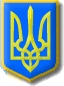 